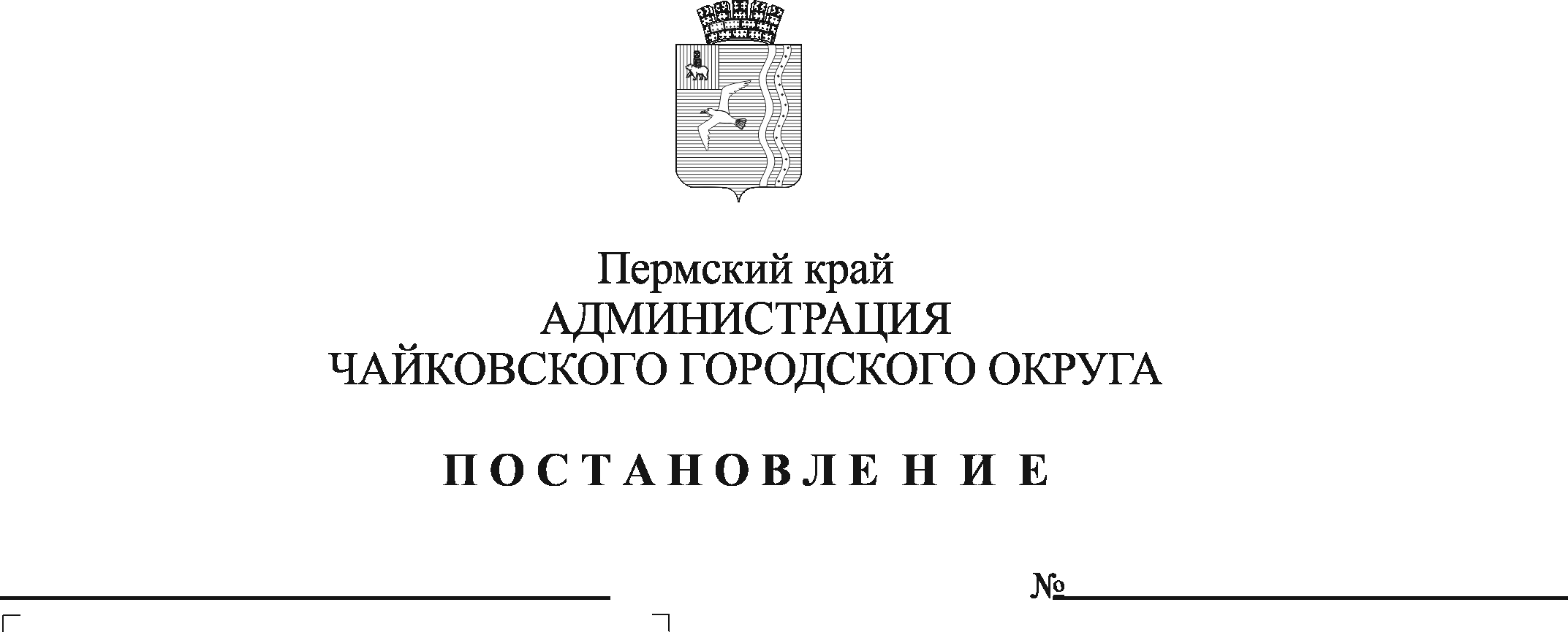 В соответствии со статьей 179 Бюджетного кодекса Российской Федерации, Уставом Чайковского городского округа, Порядком разработки, реализации и оценки эффективности муниципальных программ Чайковского городского округа, утвержденным постановлением администрации Чайковского городского округа от 20 июня 2022 г. № 659 ПОСТАНОВЛЯЮ:Утвердить прилагаемые изменения, которые вносятся в муниципальную программу «Взаимодействие общества и власти в Чайковском городском округе», утвержденную постановлением администрации города Чайковского от 22 января 2019 г. № 16/1, (в ред. постановлений от 25.04.2019 № 884, от 28.10.2019 № 1755, от 11.03.2020 № 263, от 30.04.2020 № 454, от 05.02.2021 № 90, от 19.03.2021 № 238, от 11.05.2021 № 449, от 07.06.2021 № 549, от 23.08.2021 № 874, от 18.10.2021 № 1079, от 16.12.2021 № 1328, от 27.12.2021 № 1394, от 02.03.2022 № 234, от 12.05.22 № 512, от 17.08.2022 № 890, от 19.12.2022 № 1402, от 17.02.2023 № 136, от 11.05.2023 № 440, от 08.06.2023 № 563, от 09.01.2024 № 7, от 11.03.2024 № 238, от 25.04.2024 № 394).Опубликовать постановление в газете «Огни Камы» и разместить на официальном сайте администрации Чайковского городского округа. Постановление вступает в силу после его официального опубликования. Глава городского округа -глава администрации Чайковского городского округа                                                         А.В. АгафоновУТВЕРЖДЕНЫпостановлением администрации Чайковского городского округа от______________№____________Изменения, которые вносятся в муниципальную программу«Взаимодействие общества и власти в Чайковском городском округе», утвержденную постановлением администрации города Чайковского от 22 января 2019 г. №16/1В паспорте муниципальной программы В графе «Наименование целевого показателя» заменить наименование столбца «2023 план» на «2023 факт»;позицию изложить в следующей редакции:В паспорте муниципальной подпрограммы 1 «Реализация государственной национальной политики»:в графе «Наименование целевого показателя» заменить наименование столбца «2023 план» на «2023 факт»;в графе «Источники финансового обеспечения» заменить наименование столбца «2023 план» на «2023 факт».В паспорте муниципальной подпрограммы 2 «Поддержка социально ориентированных некоммерческих организаций»:в графе «Наименование целевого показателя» заменить наименование столбца «2023 план» на «2023 факт»;в графе «Источники финансового обеспечения» заменить наименование столбца «2023 план» на «2023 факт».В паспорте муниципальной подпрограммы 3 «Развитие гражданского общества и общественного контроля»:в графе «Наименование целевого показателя» заменить наименование столбца «2023 план» на «2023 факт»;позицию изложить в следующей редакции: В паспорте муниципальной подпрограммы 4 «Обеспечение участия жителей округа в местном самоуправлении»:позицииизложить в следующей редакции: Приложение 7 к муниципальной программе «Взаимодействие общества и власти в Чайковском городском округе» изложить в следующей редакции:Приложение 7к муниципальной программе «Взаимодействие общества и власти в Чайковском городском округе»Сводные финансовые затраты и показатели результативности выполнения программы«Взаимодействие общества и власти в Чайковском городском округе»Объемы бюджетных ассигнований Источники финансового обеспеченияРасходы (тыс. рублей)Расходы (тыс. рублей)Расходы (тыс. рублей)Расходы (тыс. рублей)Расходы (тыс. рублей)Расходы (тыс. рублей)Объемы бюджетных ассигнований Источники финансового обеспечения2021факт2022факт2023план2024план2025план2026планОбъемы бюджетных ассигнованийВсего, в т.ч.11680,74720354,5099562,94511699,6301609,1301609,130Объемы бюджетных ассигнованийМестный бюджет3303,0411100,7902199,9212199,6301609,1301609,130Объемы бюджетных ассигнованийКраевой бюджет7538,58517018,9236963,3359000,000,0000,000Объемы бюджетных ассигнованийСредства населения839,1212234,796399,689500,0000,0000,000Объемы бюджетных ассигнованийСредства юридических лиц0,0000,0000,0000,0000,0000,000Объемы бюджетных ассигнований Источники финансового обеспеченияРасходы (тыс. рублей)Расходы (тыс. рублей)Расходы (тыс. рублей)Расходы (тыс. рублей)Расходы (тыс. рублей)Расходы (тыс. рублей)Объемы бюджетных ассигнований Источники финансового обеспечения2021факт2022факт2023факт2024план2025план2026планОбъемы бюджетных ассигнованийВсего, в т.ч.11680,74720354,5099436,16511699,6301609,1301609,130Объемы бюджетных ассигнованийМестный бюджет3303,0411100,7902102,8582199,6301609,1301609,130Объемы бюджетных ассигнованийКраевой бюджет7538,58517018,9236933,8929000,000,0000,000Объемы бюджетных ассигнованийСредства населения839,1212234,796399,689500,0000,0000,000Объемы бюджетных ассигнованийСредства юридических лиц0,0000,0000,0000,0000,0000,000Объемы бюджетных ассигнованийИсточники финансового обеспеченияРасходы (тыс. рублей)Расходы (тыс. рублей)Расходы (тыс. рублей)Расходы (тыс. рублей)Расходы (тыс. рублей)Объемы бюджетных ассигнованийИсточники финансового обеспечения2021факт2022 факт2023 план2024 план2025 план2026 планОбъемы бюджетных ассигнованийВсего 10653,61719198,9198115,81510000,000500,000500,000Объемы бюджетных ассигнованийМестный бюджет2275,91117,660752,791500,000500,000500,000Объемы бюджетных ассигнованийКраевой бюджет7538,58516946,4636963,3359000,0000,0000,000Объемы бюджетных ассигнованийСредства населения839,1212234,796399,689500,0000,0000,000Объемы бюджетных ассигнованийСредства юридических лиц0,0000,0000,0000,0000,0000,000Объемы бюджетных ассигнованийИсточники финансового обеспеченияРасходы (тыс. рублей)Расходы (тыс. рублей)Расходы (тыс. рублей)Расходы (тыс. рублей)Расходы (тыс. рублей)Объемы бюджетных ассигнованийИсточники финансового обеспечения2021факт2022 факт2023 факт2024 план2025 план2026 планОбъемы бюджетных ассигнованийВсего 10653,61719198,9197927,03510000,000500,000500,000Объемы бюджетных ассигнованийМестный бюджет2275,91117,660658,455500,000500,000500,000Объемы бюджетных ассигнованийКраевой бюджет7538,58516946,4636868,8929000,0000,0000,000Объемы бюджетных ассигнованийСредства населения839,1212234,796399,688500,0000,0000,000Объемы бюджетных ассигнованийСредства юридических лиц0,0000,0000,0000,0000,0000,000Целевые показатели подпрограммыОбъемы бюджетных ассигнованийЦелевые показатели подпрограммыОбъемы бюджетных ассигнованийНаименование  задачи, мероприятий, целевая группаИсполнительИсточник финансированияОбъем финансирования (тыс. руб.)Объем финансирования (тыс. руб.)Объем финансирования (тыс. руб.)Объем финансирования (тыс. руб.)Объем финансирования (тыс. руб.)Объем финансирования (тыс. руб.)Объем финансирования (тыс. руб.)Показатели результативности выполнения программыПоказатели результативности выполнения программыПоказатели результативности выполнения программыПоказатели результативности выполнения программыПоказатели результативности выполнения программыПоказатели результативности выполнения программыПоказатели результативности выполнения программыПоказатели результативности выполнения программыПоказатели результативности выполнения программыНаименование  задачи, мероприятий, целевая группаИсполнительИсточник финансированияВсегоНаименование показателяед. изм.Базовое значениеНаименование  задачи, мероприятий, целевая группаИсполнительИсточник финансированияВсего2021          факт2022            факт2023             факт2024         план2025         план2026 планНаименование показателяед. изм.Базовое значение2021             факт2022             факт2023                    факт 2024                     план 2025                     план 2026                     план 12345678910111213141516171819Подпрограмма 1 «Реализация государственной национальной политики»Подпрограмма 1 «Реализация государственной национальной политики»Подпрограмма 1 «Реализация государственной национальной политики»Подпрограмма 1 «Реализация государственной национальной политики»Подпрограмма 1 «Реализация государственной национальной политики»Подпрограмма 1 «Реализация государственной национальной политики»Подпрограмма 1 «Реализация государственной национальной политики»Подпрограмма 1 «Реализация государственной национальной политики»Подпрограмма 1 «Реализация государственной национальной политики»Подпрограмма 1 «Реализация государственной национальной политики»Подпрограмма 1 «Реализация государственной национальной политики»Подпрограмма 1 «Реализация государственной национальной политики»Подпрограмма 1 «Реализация государственной национальной политики»Подпрограмма 1 «Реализация государственной национальной политики»Подпрограмма 1 «Реализация государственной национальной политики»Подпрограмма 1 «Реализация государственной национальной политики»Подпрограмма 1 «Реализация государственной национальной политики»Подпрограмма 1 «Реализация государственной национальной политики»Подпрограмма 1 «Реализация государственной национальной политики»Цель Подпрограммы: Обеспечение стабильного позитивного развития сферы межэтнических и конфессиональных отношений в Чайковском городском округе.Цель Подпрограммы: Обеспечение стабильного позитивного развития сферы межэтнических и конфессиональных отношений в Чайковском городском округе.Цель Подпрограммы: Обеспечение стабильного позитивного развития сферы межэтнических и конфессиональных отношений в Чайковском городском округе.Цель Подпрограммы: Обеспечение стабильного позитивного развития сферы межэтнических и конфессиональных отношений в Чайковском городском округе.Цель Подпрограммы: Обеспечение стабильного позитивного развития сферы межэтнических и конфессиональных отношений в Чайковском городском округе.Цель Подпрограммы: Обеспечение стабильного позитивного развития сферы межэтнических и конфессиональных отношений в Чайковском городском округе.Цель Подпрограммы: Обеспечение стабильного позитивного развития сферы межэтнических и конфессиональных отношений в Чайковском городском округе.Цель Подпрограммы: Обеспечение стабильного позитивного развития сферы межэтнических и конфессиональных отношений в Чайковском городском округе.Цель Подпрограммы: Обеспечение стабильного позитивного развития сферы межэтнических и конфессиональных отношений в Чайковском городском округе.Цель Подпрограммы: Обеспечение стабильного позитивного развития сферы межэтнических и конфессиональных отношений в Чайковском городском округе.Цель Подпрограммы: Обеспечение стабильного позитивного развития сферы межэтнических и конфессиональных отношений в Чайковском городском округе.Цель Подпрограммы: Обеспечение стабильного позитивного развития сферы межэтнических и конфессиональных отношений в Чайковском городском округе.Цель Подпрограммы: Обеспечение стабильного позитивного развития сферы межэтнических и конфессиональных отношений в Чайковском городском округе.Цель Подпрограммы: Обеспечение стабильного позитивного развития сферы межэтнических и конфессиональных отношений в Чайковском городском округе.Цель Подпрограммы: Обеспечение стабильного позитивного развития сферы межэтнических и конфессиональных отношений в Чайковском городском округе.Цель Подпрограммы: Обеспечение стабильного позитивного развития сферы межэтнических и конфессиональных отношений в Чайковском городском округе.Цель Подпрограммы: Обеспечение стабильного позитивного развития сферы межэтнических и конфессиональных отношений в Чайковском городском округе.Цель Подпрограммы: Обеспечение стабильного позитивного развития сферы межэтнических и конфессиональных отношений в Чайковском городском округе.Цель Подпрограммы: Обеспечение стабильного позитивного развития сферы межэтнических и конфессиональных отношений в Чайковском городском округе.Задача 1.1.  Гармонизация межэтнических и межконфессиональных отношений в Чайковском городском округеЗадача 1.1.  Гармонизация межэтнических и межконфессиональных отношений в Чайковском городском округеЗадача 1.1.  Гармонизация межэтнических и межконфессиональных отношений в Чайковском городском округеЗадача 1.1.  Гармонизация межэтнических и межконфессиональных отношений в Чайковском городском округеЗадача 1.1.  Гармонизация межэтнических и межконфессиональных отношений в Чайковском городском округеЗадача 1.1.  Гармонизация межэтнических и межконфессиональных отношений в Чайковском городском округеЗадача 1.1.  Гармонизация межэтнических и межконфессиональных отношений в Чайковском городском округеЗадача 1.1.  Гармонизация межэтнических и межконфессиональных отношений в Чайковском городском округеЗадача 1.1.  Гармонизация межэтнических и межконфессиональных отношений в Чайковском городском округеЗадача 1.1.  Гармонизация межэтнических и межконфессиональных отношений в Чайковском городском округеЗадача 1.1.  Гармонизация межэтнических и межконфессиональных отношений в Чайковском городском округеЗадача 1.1.  Гармонизация межэтнических и межконфессиональных отношений в Чайковском городском округеЗадача 1.1.  Гармонизация межэтнических и межконфессиональных отношений в Чайковском городском округеЗадача 1.1.  Гармонизация межэтнических и межконфессиональных отношений в Чайковском городском округеЗадача 1.1.  Гармонизация межэтнических и межконфессиональных отношений в Чайковском городском округеЗадача 1.1.  Гармонизация межэтнических и межконфессиональных отношений в Чайковском городском округеЗадача 1.1.  Гармонизация межэтнических и межконфессиональных отношений в Чайковском городском округеЗадача 1.1.  Гармонизация межэтнических и межконфессиональных отношений в Чайковском городском округеЗадача 1.1.  Гармонизация межэтнических и межконфессиональных отношений в Чайковском городском округеМероприятие № 1.1.1 Проведение мониторинговых исследований АЧГОМестный бюджет0,0000,0000,0000,0000,0000,0000,000Количество аналитических материалов на основе результатов проведения мониторинговых исследованийЕд.  0000000Мероприятие № 1.1.1 Проведение мониторинговых исследований АЧГОМестный бюджетДоля граждан, положительно оценивающих состояние межнациональных отношений, от количества опрошенных%0000000Мероприятие 1.1.2. Грантовая поддержка деятельности национальных общественных объединений в сфере межнациональных и межрелигиозных отношений, содействие социальной адаптации этнических мигрантовАЧГОМестный бюджет1254,620233,270204,270204,270204,270204,270204,270Количество реализованных социальных и гражданских инициатив (проектов) национальных объединений, получивших грантовую поддержкуЕд.6444444Итого по задаче 1.1. Местный бюджет1254,620233,270204,270204,270204,270204,270204,270Задача 1.2. Содействие укреплению толерантности в молодежной среде, недопущению агрессивного поведения к лицам иной национальности.Задача 1.2. Содействие укреплению толерантности в молодежной среде, недопущению агрессивного поведения к лицам иной национальности.Задача 1.2. Содействие укреплению толерантности в молодежной среде, недопущению агрессивного поведения к лицам иной национальности.Задача 1.2. Содействие укреплению толерантности в молодежной среде, недопущению агрессивного поведения к лицам иной национальности.Задача 1.2. Содействие укреплению толерантности в молодежной среде, недопущению агрессивного поведения к лицам иной национальности.Задача 1.2. Содействие укреплению толерантности в молодежной среде, недопущению агрессивного поведения к лицам иной национальности.Задача 1.2. Содействие укреплению толерантности в молодежной среде, недопущению агрессивного поведения к лицам иной национальности.Задача 1.2. Содействие укреплению толерантности в молодежной среде, недопущению агрессивного поведения к лицам иной национальности.Задача 1.2. Содействие укреплению толерантности в молодежной среде, недопущению агрессивного поведения к лицам иной национальности.Задача 1.2. Содействие укреплению толерантности в молодежной среде, недопущению агрессивного поведения к лицам иной национальности.Задача 1.2. Содействие укреплению толерантности в молодежной среде, недопущению агрессивного поведения к лицам иной национальности.Задача 1.2. Содействие укреплению толерантности в молодежной среде, недопущению агрессивного поведения к лицам иной национальности.Задача 1.2. Содействие укреплению толерантности в молодежной среде, недопущению агрессивного поведения к лицам иной национальности.Задача 1.2. Содействие укреплению толерантности в молодежной среде, недопущению агрессивного поведения к лицам иной национальности.Задача 1.2. Содействие укреплению толерантности в молодежной среде, недопущению агрессивного поведения к лицам иной национальности.Мероприятие 1.2.1. Организация мероприятий с молодежью от 14 до 35 лет, с целью разъяснения недопущения этнического экстремизма  и формирования толерантности в молодежной средеУКиМПМестный бюджет143,16023,86023,86023,86023,86023,86023,860Количество проведенных мероприятийЕд.1333333Мероприятие 1.2.1. Организация мероприятий с молодежью от 14 до 35 лет, с целью разъяснения недопущения этнического экстремизма  и формирования толерантности в молодежной средеУКиМПМестный бюджетДоля участников мероприятий, отмечающих отсутствие враждебного отношения к людям иной национальности%0909090909090Итого по задаче 1.2.Местный бюджет143,16023,86023,86023,86023,86023,86023,860Итого по Подпрограмме 1Местный бюджет1397,780257,130228,130228,130228,130228,130228,130Подпрограмма 2 «Поддержка социально ориентированных некоммерческих организаций»Подпрограмма 2 «Поддержка социально ориентированных некоммерческих организаций»Подпрограмма 2 «Поддержка социально ориентированных некоммерческих организаций»Подпрограмма 2 «Поддержка социально ориентированных некоммерческих организаций»Подпрограмма 2 «Поддержка социально ориентированных некоммерческих организаций»Подпрограмма 2 «Поддержка социально ориентированных некоммерческих организаций»Подпрограмма 2 «Поддержка социально ориентированных некоммерческих организаций»Подпрограмма 2 «Поддержка социально ориентированных некоммерческих организаций»Подпрограмма 2 «Поддержка социально ориентированных некоммерческих организаций»Подпрограмма 2 «Поддержка социально ориентированных некоммерческих организаций»Подпрограмма 2 «Поддержка социально ориентированных некоммерческих организаций»Подпрограмма 2 «Поддержка социально ориентированных некоммерческих организаций»Подпрограмма 2 «Поддержка социально ориентированных некоммерческих организаций»Подпрограмма 2 «Поддержка социально ориентированных некоммерческих организаций»Подпрограмма 2 «Поддержка социально ориентированных некоммерческих организаций»Подпрограмма 2 «Поддержка социально ориентированных некоммерческих организаций»Подпрограмма 2 «Поддержка социально ориентированных некоммерческих организаций»Подпрограмма 2 «Поддержка социально ориентированных некоммерческих организаций»Подпрограмма 2 «Поддержка социально ориентированных некоммерческих организаций»Цель подпрограммы: Реализация основных форм гражданского участия в управлении делами городского округа через социально ориентированные некоммерческие организацииЦель подпрограммы: Реализация основных форм гражданского участия в управлении делами городского округа через социально ориентированные некоммерческие организацииЦель подпрограммы: Реализация основных форм гражданского участия в управлении делами городского округа через социально ориентированные некоммерческие организацииЦель подпрограммы: Реализация основных форм гражданского участия в управлении делами городского округа через социально ориентированные некоммерческие организацииЦель подпрограммы: Реализация основных форм гражданского участия в управлении делами городского округа через социально ориентированные некоммерческие организацииЦель подпрограммы: Реализация основных форм гражданского участия в управлении делами городского округа через социально ориентированные некоммерческие организацииЦель подпрограммы: Реализация основных форм гражданского участия в управлении делами городского округа через социально ориентированные некоммерческие организацииЦель подпрограммы: Реализация основных форм гражданского участия в управлении делами городского округа через социально ориентированные некоммерческие организацииЦель подпрограммы: Реализация основных форм гражданского участия в управлении делами городского округа через социально ориентированные некоммерческие организацииЦель подпрограммы: Реализация основных форм гражданского участия в управлении делами городского округа через социально ориентированные некоммерческие организацииЦель подпрограммы: Реализация основных форм гражданского участия в управлении делами городского округа через социально ориентированные некоммерческие организацииЦель подпрограммы: Реализация основных форм гражданского участия в управлении делами городского округа через социально ориентированные некоммерческие организацииЦель подпрограммы: Реализация основных форм гражданского участия в управлении делами городского округа через социально ориентированные некоммерческие организацииЦель подпрограммы: Реализация основных форм гражданского участия в управлении делами городского округа через социально ориентированные некоммерческие организацииЦель подпрограммы: Реализация основных форм гражданского участия в управлении делами городского округа через социально ориентированные некоммерческие организацииЦель подпрограммы: Реализация основных форм гражданского участия в управлении делами городского округа через социально ориентированные некоммерческие организацииЦель подпрограммы: Реализация основных форм гражданского участия в управлении делами городского округа через социально ориентированные некоммерческие организацииЦель подпрограммы: Реализация основных форм гражданского участия в управлении делами городского округа через социально ориентированные некоммерческие организацииЦель подпрограммы: Реализация основных форм гражданского участия в управлении делами городского округа через социально ориентированные некоммерческие организацииЗадача 2.1. «Развитие механизмов взаимодействия социально ориентированных некоммерческих организаций, исполнительной власти, бизнеса» Задача 2.1. «Развитие механизмов взаимодействия социально ориентированных некоммерческих организаций, исполнительной власти, бизнеса» Задача 2.1. «Развитие механизмов взаимодействия социально ориентированных некоммерческих организаций, исполнительной власти, бизнеса» Задача 2.1. «Развитие механизмов взаимодействия социально ориентированных некоммерческих организаций, исполнительной власти, бизнеса» Задача 2.1. «Развитие механизмов взаимодействия социально ориентированных некоммерческих организаций, исполнительной власти, бизнеса» Задача 2.1. «Развитие механизмов взаимодействия социально ориентированных некоммерческих организаций, исполнительной власти, бизнеса» Задача 2.1. «Развитие механизмов взаимодействия социально ориентированных некоммерческих организаций, исполнительной власти, бизнеса» Задача 2.1. «Развитие механизмов взаимодействия социально ориентированных некоммерческих организаций, исполнительной власти, бизнеса» Задача 2.1. «Развитие механизмов взаимодействия социально ориентированных некоммерческих организаций, исполнительной власти, бизнеса» Задача 2.1. «Развитие механизмов взаимодействия социально ориентированных некоммерческих организаций, исполнительной власти, бизнеса» Задача 2.1. «Развитие механизмов взаимодействия социально ориентированных некоммерческих организаций, исполнительной власти, бизнеса» Задача 2.1. «Развитие механизмов взаимодействия социально ориентированных некоммерческих организаций, исполнительной власти, бизнеса» Задача 2.1. «Развитие механизмов взаимодействия социально ориентированных некоммерческих организаций, исполнительной власти, бизнеса» Задача 2.1. «Развитие механизмов взаимодействия социально ориентированных некоммерческих организаций, исполнительной власти, бизнеса» Задача 2.1. «Развитие механизмов взаимодействия социально ориентированных некоммерческих организаций, исполнительной власти, бизнеса» Задача 2.1. «Развитие механизмов взаимодействия социально ориентированных некоммерческих организаций, исполнительной власти, бизнеса» Задача 2.1. «Развитие механизмов взаимодействия социально ориентированных некоммерческих организаций, исполнительной власти, бизнеса» Задача 2.1. «Развитие механизмов взаимодействия социально ориентированных некоммерческих организаций, исполнительной власти, бизнеса» Задача 2.1. «Развитие механизмов взаимодействия социально ориентированных некоммерческих организаций, исполнительной власти, бизнеса» Мероприятие 2.1.1. Содействие СО НКО в участии в муниципальных, краевых, всероссийских форумах, семинарах, предоставление транспортаАЧГОМестный бюджет0,0000,0000,0000,0000,0000,0000,000Количество проведенных обучающих семинаровЕд.0000000Итого по задаче 2.1.Местный бюджет0,0000,0000,0000,0000,0000,0000,000Задача 2.2. Финансовая поддержка деятельности социально ориентированных некоммерческих организацийЗадача 2.2. Финансовая поддержка деятельности социально ориентированных некоммерческих организацийЗадача 2.2. Финансовая поддержка деятельности социально ориентированных некоммерческих организацийЗадача 2.2. Финансовая поддержка деятельности социально ориентированных некоммерческих организацийЗадача 2.2. Финансовая поддержка деятельности социально ориентированных некоммерческих организацийЗадача 2.2. Финансовая поддержка деятельности социально ориентированных некоммерческих организацийЗадача 2.2. Финансовая поддержка деятельности социально ориентированных некоммерческих организацийЗадача 2.2. Финансовая поддержка деятельности социально ориентированных некоммерческих организацийЗадача 2.2. Финансовая поддержка деятельности социально ориентированных некоммерческих организацийЗадача 2.2. Финансовая поддержка деятельности социально ориентированных некоммерческих организацийЗадача 2.2. Финансовая поддержка деятельности социально ориентированных некоммерческих организацийЗадача 2.2. Финансовая поддержка деятельности социально ориентированных некоммерческих организацийЗадача 2.2. Финансовая поддержка деятельности социально ориентированных некоммерческих организацийЗадача 2.2. Финансовая поддержка деятельности социально ориентированных некоммерческих организацийЗадача 2.2. Финансовая поддержка деятельности социально ориентированных некоммерческих организацийЗадача 2.2. Финансовая поддержка деятельности социально ориентированных некоммерческих организацийЗадача 2.2. Финансовая поддержка деятельности социально ориентированных некоммерческих организацийЗадача 2.2. Финансовая поддержка деятельности социально ориентированных некоммерческих организацийЗадача 2.2. Финансовая поддержка деятельности социально ориентированных некоммерческих организацийМероприятие 2.2.1. Предоставление грантов СО НКО на реализацию социальных проектов по итогам конкурсов гражданских инициативАЧГОМестный бюджет4655,500617,000617,000980,0001207,500617,000617,000Количество реализованных социальных и гражданских инициатив (проектов) СО НКО, получивших грантовую поддержкуЕд.0335533Мероприятие 2.2.1. Предоставление грантов СО НКО на реализацию социальных проектов по итогам конкурсов гражданских инициативАЧГОМестный бюджетДоля участников мероприятия, положительно     отзывающихся о проведенном мероприятии %0505050505050Итого по задаче 2.2.Местный бюджет4655,500617,000617,000980,0001207,500617,000617,000Итого по Подпрограмме 2Местный бюджет4655,500617,000617,000980,0001207,500617,000617,000Подпрограмма 3 «Развитие гражданского общества и общественного контроля»Подпрограмма 3 «Развитие гражданского общества и общественного контроля»Подпрограмма 3 «Развитие гражданского общества и общественного контроля»Подпрограмма 3 «Развитие гражданского общества и общественного контроля»Подпрограмма 3 «Развитие гражданского общества и общественного контроля»Подпрограмма 3 «Развитие гражданского общества и общественного контроля»Подпрограмма 3 «Развитие гражданского общества и общественного контроля»Подпрограмма 3 «Развитие гражданского общества и общественного контроля»Подпрограмма 3 «Развитие гражданского общества и общественного контроля»Подпрограмма 3 «Развитие гражданского общества и общественного контроля»Подпрограмма 3 «Развитие гражданского общества и общественного контроля»Подпрограмма 3 «Развитие гражданского общества и общественного контроля»Подпрограмма 3 «Развитие гражданского общества и общественного контроля»Подпрограмма 3 «Развитие гражданского общества и общественного контроля»Подпрограмма 3 «Развитие гражданского общества и общественного контроля»Цель подпрограммы: Мотивация населения Чайковского городского округа к гражданской активности для совместных согласованных и скоординированных действий, направленных на достижение общих целей социально-экономического развития Чайковского городского округаЦель подпрограммы: Мотивация населения Чайковского городского округа к гражданской активности для совместных согласованных и скоординированных действий, направленных на достижение общих целей социально-экономического развития Чайковского городского округаЦель подпрограммы: Мотивация населения Чайковского городского округа к гражданской активности для совместных согласованных и скоординированных действий, направленных на достижение общих целей социально-экономического развития Чайковского городского округаЦель подпрограммы: Мотивация населения Чайковского городского округа к гражданской активности для совместных согласованных и скоординированных действий, направленных на достижение общих целей социально-экономического развития Чайковского городского округаЦель подпрограммы: Мотивация населения Чайковского городского округа к гражданской активности для совместных согласованных и скоординированных действий, направленных на достижение общих целей социально-экономического развития Чайковского городского округаЦель подпрограммы: Мотивация населения Чайковского городского округа к гражданской активности для совместных согласованных и скоординированных действий, направленных на достижение общих целей социально-экономического развития Чайковского городского округаЦель подпрограммы: Мотивация населения Чайковского городского округа к гражданской активности для совместных согласованных и скоординированных действий, направленных на достижение общих целей социально-экономического развития Чайковского городского округаЦель подпрограммы: Мотивация населения Чайковского городского округа к гражданской активности для совместных согласованных и скоординированных действий, направленных на достижение общих целей социально-экономического развития Чайковского городского округаЦель подпрограммы: Мотивация населения Чайковского городского округа к гражданской активности для совместных согласованных и скоординированных действий, направленных на достижение общих целей социально-экономического развития Чайковского городского округаЦель подпрограммы: Мотивация населения Чайковского городского округа к гражданской активности для совместных согласованных и скоординированных действий, направленных на достижение общих целей социально-экономического развития Чайковского городского округаЦель подпрограммы: Мотивация населения Чайковского городского округа к гражданской активности для совместных согласованных и скоординированных действий, направленных на достижение общих целей социально-экономического развития Чайковского городского округаЦель подпрограммы: Мотивация населения Чайковского городского округа к гражданской активности для совместных согласованных и скоординированных действий, направленных на достижение общих целей социально-экономического развития Чайковского городского округаЦель подпрограммы: Мотивация населения Чайковского городского округа к гражданской активности для совместных согласованных и скоординированных действий, направленных на достижение общих целей социально-экономического развития Чайковского городского округаЦель подпрограммы: Мотивация населения Чайковского городского округа к гражданской активности для совместных согласованных и скоординированных действий, направленных на достижение общих целей социально-экономического развития Чайковского городского округаЦель подпрограммы: Мотивация населения Чайковского городского округа к гражданской активности для совместных согласованных и скоординированных действий, направленных на достижение общих целей социально-экономического развития Чайковского городского округаЦель подпрограммы: Мотивация населения Чайковского городского округа к гражданской активности для совместных согласованных и скоординированных действий, направленных на достижение общих целей социально-экономического развития Чайковского городского округаЦель подпрограммы: Мотивация населения Чайковского городского округа к гражданской активности для совместных согласованных и скоординированных действий, направленных на достижение общих целей социально-экономического развития Чайковского городского округаЦель подпрограммы: Мотивация населения Чайковского городского округа к гражданской активности для совместных согласованных и скоординированных действий, направленных на достижение общих целей социально-экономического развития Чайковского городского округаЦель подпрограммы: Мотивация населения Чайковского городского округа к гражданской активности для совместных согласованных и скоординированных действий, направленных на достижение общих целей социально-экономического развития Чайковского городского округаЗадача 3.1. Создание благоприятных, правовых, социальных и экономических условий самореализации граждан и внедрения общественного контроляЗадача 3.1. Создание благоприятных, правовых, социальных и экономических условий самореализации граждан и внедрения общественного контроляЗадача 3.1. Создание благоприятных, правовых, социальных и экономических условий самореализации граждан и внедрения общественного контроляЗадача 3.1. Создание благоприятных, правовых, социальных и экономических условий самореализации граждан и внедрения общественного контроляЗадача 3.1. Создание благоприятных, правовых, социальных и экономических условий самореализации граждан и внедрения общественного контроляЗадача 3.1. Создание благоприятных, правовых, социальных и экономических условий самореализации граждан и внедрения общественного контроляЗадача 3.1. Создание благоприятных, правовых, социальных и экономических условий самореализации граждан и внедрения общественного контроляЗадача 3.1. Создание благоприятных, правовых, социальных и экономических условий самореализации граждан и внедрения общественного контроляЗадача 3.1. Создание благоприятных, правовых, социальных и экономических условий самореализации граждан и внедрения общественного контроляЗадача 3.1. Создание благоприятных, правовых, социальных и экономических условий самореализации граждан и внедрения общественного контроляЗадача 3.1. Создание благоприятных, правовых, социальных и экономических условий самореализации граждан и внедрения общественного контроляЗадача 3.1. Создание благоприятных, правовых, социальных и экономических условий самореализации граждан и внедрения общественного контроляЗадача 3.1. Создание благоприятных, правовых, социальных и экономических условий самореализации граждан и внедрения общественного контроляЗадача 3.1. Создание благоприятных, правовых, социальных и экономических условий самореализации граждан и внедрения общественного контроляЗадача 3.1. Создание благоприятных, правовых, социальных и экономических условий самореализации граждан и внедрения общественного контроляЗадача 3.1. Создание благоприятных, правовых, социальных и экономических условий самореализации граждан и внедрения общественного контроляЗадача 3.1. Создание благоприятных, правовых, социальных и экономических условий самореализации граждан и внедрения общественного контроляЗадача 3.1. Создание благоприятных, правовых, социальных и экономических условий самореализации граждан и внедрения общественного контроляЗадача 3.1. Создание благоприятных, правовых, социальных и экономических условий самореализации граждан и внедрения общественного контроляМероприятие 3.1.1. Организация обучающих семинаров для граждан по написанию проектов ИБ и об участии граждан в общественном контролеАЧГОМестный бюджет0,0000,0000,0000,0000,0000,0000,000Количество проведенных семинаровЕд.0000000Итого по задаче 3.1.Местный бюджет0,0000,0000,0000,0000,0000,0000,000Задача 3.2. Финансовая поддержка гражданских инициативЗадача 3.2. Финансовая поддержка гражданских инициативЗадача 3.2. Финансовая поддержка гражданских инициативЗадача 3.2. Финансовая поддержка гражданских инициативЗадача 3.2. Финансовая поддержка гражданских инициативЗадача 3.2. Финансовая поддержка гражданских инициативЗадача 3.2. Финансовая поддержка гражданских инициативЗадача 3.2. Финансовая поддержка гражданских инициативЗадача 3.2. Финансовая поддержка гражданских инициативЗадача 3.2. Финансовая поддержка гражданских инициативЗадача 3.2. Финансовая поддержка гражданских инициативЗадача 3.2. Финансовая поддержка гражданских инициативЗадача 3.2. Финансовая поддержка гражданских инициативЗадача 3.2. Финансовая поддержка гражданских инициативЗадача 3.2. Финансовая поддержка гражданских инициативЗадача 3.2. Финансовая поддержка гражданских инициативЗадача 3.2. Финансовая поддержка гражданских инициативЗадача 3.2. Финансовая поддержка гражданских инициативЗадача 3.2. Финансовая поддержка гражданских инициативМероприятие 3.2.1. Софинансирование проектов инициативного бюджетированияАЧГО         УСиА           УЖКХ и ТМестный бюджет4452,0262275,91117,660658,455500,000500,000500,000Количество поданных заявок инициативного бюджетированияЕд.3231311141414Мероприятие 3.2.1. Софинансирование проектов инициативного бюджетированияАЧГО         УСиА           УЖКХ и ТКраевой бюджет40353,9407538,58516946,4636868,8929000,0000,0000,000Количество поданных заявок инициативного бюджетированияЕд.3231311141414Мероприятие 3.2.1. Софинансирование проектов инициативного бюджетированияАЧГО         УСиА           УЖКХ и ТСредства населения3973,605839,1212234,796399,688500,0000,0000,000Количество проектов инициативного бюджетирования, получивших софинансирование из средств краевого бюджетаЕд.2984444Мероприятие 3.2.1. Софинансирование проектов инициативного бюджетированияАЧГО         УСиА           УЖКХ и ТСредства юр.лиц0,0000,0000,0000,0000,0000,0000,000Количество проектов инициативного бюджетирования, получивших софинансирование из средств краевого бюджетаЕд.2984444Итого по задаче 3.2.Местный бюджет4452,0262275,91117,660658,455500,000500,000500,000Итого по задаче 3.2.Краевой бюджет40353,9407538,58516946,4636868,8929000,0000,0000,000Итого по задаче 3.2.Средства населения3973,605839,1212234,796399,688500,0000,0000,000Итого по задаче 3.2.Средства юр.лиц0,0000,0000,0000,0000,0000,0000,000Итого по задаче 3.2.Всего48779,57110653,61719198,9197927,03510000,000500,000500,000Итого по Подпрограмме 3Местный бюджет4452,0262275,91117,660658,455500,000500,000500,000Итого по Подпрограмме 3Краевой бюджет40353,9407538,58516946,4636868,8929000,0000,0000,000Итого по Подпрограмме 3Средства населения3973,605839,1212234,796399,688500,0000,0000,000Итого по Подпрограмме 3Средства юр.лиц0,0000,0000,0000,0000,0000,0000,000Итого по Подпрограмме 3Всего48779,57110653,61719198,9197927,03510000,000500,000500,000Подпрограмма 4 «Обеспечение участия жителей округа в местном самоуправлении»Подпрограмма 4 «Обеспечение участия жителей округа в местном самоуправлении»Подпрограмма 4 «Обеспечение участия жителей округа в местном самоуправлении»Подпрограмма 4 «Обеспечение участия жителей округа в местном самоуправлении»Подпрограмма 4 «Обеспечение участия жителей округа в местном самоуправлении»Подпрограмма 4 «Обеспечение участия жителей округа в местном самоуправлении»Подпрограмма 4 «Обеспечение участия жителей округа в местном самоуправлении»Подпрограмма 4 «Обеспечение участия жителей округа в местном самоуправлении»Подпрограмма 4 «Обеспечение участия жителей округа в местном самоуправлении»Подпрограмма 4 «Обеспечение участия жителей округа в местном самоуправлении»Подпрограмма 4 «Обеспечение участия жителей округа в местном самоуправлении»Подпрограмма 4 «Обеспечение участия жителей округа в местном самоуправлении»Подпрограмма 4 «Обеспечение участия жителей округа в местном самоуправлении»Подпрограмма 4 «Обеспечение участия жителей округа в местном самоуправлении»Подпрограмма 4 «Обеспечение участия жителей округа в местном самоуправлении»Подпрограмма 4 «Обеспечение участия жителей округа в местном самоуправлении»Подпрограмма 4 «Обеспечение участия жителей округа в местном самоуправлении»Подпрограмма 4 «Обеспечение участия жителей округа в местном самоуправлении»Подпрограмма 4 «Обеспечение участия жителей округа в местном самоуправлении»Цель подпрограммы: Содействие осуществлению граждан своих прав на участие в местном самоуправленииЦель подпрограммы: Содействие осуществлению граждан своих прав на участие в местном самоуправленииЦель подпрограммы: Содействие осуществлению граждан своих прав на участие в местном самоуправленииЦель подпрограммы: Содействие осуществлению граждан своих прав на участие в местном самоуправленииЦель подпрограммы: Содействие осуществлению граждан своих прав на участие в местном самоуправленииЦель подпрограммы: Содействие осуществлению граждан своих прав на участие в местном самоуправленииЦель подпрограммы: Содействие осуществлению граждан своих прав на участие в местном самоуправленииЦель подпрограммы: Содействие осуществлению граждан своих прав на участие в местном самоуправленииЦель подпрограммы: Содействие осуществлению граждан своих прав на участие в местном самоуправленииЦель подпрограммы: Содействие осуществлению граждан своих прав на участие в местном самоуправленииЦель подпрограммы: Содействие осуществлению граждан своих прав на участие в местном самоуправленииЦель подпрограммы: Содействие осуществлению граждан своих прав на участие в местном самоуправленииЦель подпрограммы: Содействие осуществлению граждан своих прав на участие в местном самоуправленииЦель подпрограммы: Содействие осуществлению граждан своих прав на участие в местном самоуправленииЦель подпрограммы: Содействие осуществлению граждан своих прав на участие в местном самоуправленииЦель подпрограммы: Содействие осуществлению граждан своих прав на участие в местном самоуправленииЦель подпрограммы: Содействие осуществлению граждан своих прав на участие в местном самоуправленииЦель подпрограммы: Содействие осуществлению граждан своих прав на участие в местном самоуправленииЦель подпрограммы: Содействие осуществлению граждан своих прав на участие в местном самоуправленииЗадача 4.1. Содействие самоорганизации граждан в местном самоуправлении через местные инициативыЗадача 4.1. Содействие самоорганизации граждан в местном самоуправлении через местные инициативыЗадача 4.1. Содействие самоорганизации граждан в местном самоуправлении через местные инициативыЗадача 4.1. Содействие самоорганизации граждан в местном самоуправлении через местные инициативыЗадача 4.1. Содействие самоорганизации граждан в местном самоуправлении через местные инициативыЗадача 4.1. Содействие самоорганизации граждан в местном самоуправлении через местные инициативыЗадача 4.1. Содействие самоорганизации граждан в местном самоуправлении через местные инициативыЗадача 4.1. Содействие самоорганизации граждан в местном самоуправлении через местные инициативыЗадача 4.1. Содействие самоорганизации граждан в местном самоуправлении через местные инициативыЗадача 4.1. Содействие самоорганизации граждан в местном самоуправлении через местные инициативыЗадача 4.1. Содействие самоорганизации граждан в местном самоуправлении через местные инициативыЗадача 4.1. Содействие самоорганизации граждан в местном самоуправлении через местные инициативыЗадача 4.1. Содействие самоорганизации граждан в местном самоуправлении через местные инициативыЗадача 4.1. Содействие самоорганизации граждан в местном самоуправлении через местные инициативыЗадача 4.1. Содействие самоорганизации граждан в местном самоуправлении через местные инициативыЗадача 4.1. Содействие самоорганизации граждан в местном самоуправлении через местные инициативыЗадача 4.1. Содействие самоорганизации граждан в местном самоуправлении через местные инициативыЗадача 4.1. Содействие самоорганизации граждан в местном самоуправлении через местные инициативыЗадача 4.1. Содействие самоорганизации граждан в местном самоуправлении через местные инициативыМероприятие 4.1.1. Софинансирование проектов территориального общественного самоуправленияАЧГОМестный бюджет0,0000,0000,0000,0000,0000,0000,000Количество ТОС, получивших софинансирование из средств краевого бюджетаЕд.1000000Мероприятие 4.1.1. Софинансирование проектов территориального общественного самоуправленияАЧГОКраевой бюджет0,0000,0000,0000,0000,0000,0000,000Количество ТОС, получивших софинансирование из средств краевого бюджетаЕд.1000000Мероприятие 4.1.1. Софинансирование проектов территориального общественного самоуправленияАЧГОСредства населения0,0000,0000,0000,0000,0000,0000,000Количество ТОС, получивших софинансирование из средств краевого бюджетаЕд.1000000Мероприятие 4.1.1. Софинансирование проектов территориального общественного самоуправленияАЧГОСредства юр.лиц0,0000,0000,0000,0000,0000,0000,000Количество ТОС, получивших софинансирование из средств краевого бюджетаЕд.1000000Мероприятие 4.1.2. Создание условий для активизации населения в решении вопросов местного самоуправления АЧГО, УКиМП, МКУ «ЖКЭС»Местный бюджет0,0000,0000,0000,0000,0000,0000,000Количество  созданных ТОС (нарастающим итогом)Ед.6141414151617Мероприятие 4.1.3. Проведение муниципального конкурса «Лучший председатель ТОС»  АЧГОМестный бюджет0,0000,0000,0000,0000,0000,0000,000Количество ТОС - участников конкурсаЕд.0000000Итого по задаче 4.1.Местный бюджет0,0000,0000,0000,0000,0000,0000,000Итого по задаче 4.1.Краевой бюджет0,0000,0000,0000,0000,0000,0000,000Итого по задаче 4.1.Средства населения0,0000,0000,0000,0000,0000,0000,000Итого по задаче 4.1.Средства юр.лиц0,0000,0000,0000,0000,0000,0000,000Итого по задаче 4.1.Всего0,0000,0000,0000,0000,0000,0000,000Задача 4.2. Развитие института  старост сельских населенных пунктовЗадача 4.2. Развитие института  старост сельских населенных пунктовЗадача 4.2. Развитие института  старост сельских населенных пунктовЗадача 4.2. Развитие института  старост сельских населенных пунктовЗадача 4.2. Развитие института  старост сельских населенных пунктовЗадача 4.2. Развитие института  старост сельских населенных пунктовЗадача 4.2. Развитие института  старост сельских населенных пунктовЗадача 4.2. Развитие института  старост сельских населенных пунктовЗадача 4.2. Развитие института  старост сельских населенных пунктовЗадача 4.2. Развитие института  старост сельских населенных пунктовЗадача 4.2. Развитие института  старост сельских населенных пунктовЗадача 4.2. Развитие института  старост сельских населенных пунктовЗадача 4.2. Развитие института  старост сельских населенных пунктовЗадача 4.2. Развитие института  старост сельских населенных пунктовЗадача 4.2. Развитие института  старост сельских населенных пунктовЗадача 4.2. Развитие института  старост сельских населенных пунктовЗадача 4.2. Развитие института  старост сельских населенных пунктовЗадача 4.2. Развитие института  старост сельских населенных пунктовЗадача 4.2. Развитие института  старост сельских населенных пунктовМероприятие 4.2.1.  Материальное поощрение старост сельских населенных пунктов в Чайковском городском округеАЧГОМестный бюджет1419,000153,000238,000236,000264,000264,000264,000Количество старост в сельских населенных пунктах  Чел.0202221222222Мероприятие 4.2.2.  Краевой конкурс «Лидеры общественного самоуправления» АЧГОКраевой бюджет137,4600,00072,46065,0000,0000,0000,000Количество победителей краевого конкурса Чел.0031000Итого по задаче 4.2.Местный бюджет1419,000153,000238,000236,000264,000264,000264,000Итого по задаче 4.2.Краевой бюджет137,4600,00072,46065,0000,0000,0000,000Итого по задаче 4.2.Всего1556,460153,000310,460301,000264,000264,000264,000Итого по Подпрограмме 4Местный бюджет1419,000153,000238,000236,000264,000264,000264,000Итого по Подпрограмме 4Краевой бюджет137,4600,00072,46065,0000,0000,0000,000Итого по Подпрограмме 4Средства населения0,0000,0000,0000,0000,0000,0000,000Итого по Подпрограмме 4Средства юр.лиц0,0000,0000,0000,0000,0000,0000,000Итого по Подпрограмме 4Всего1556,460153,000310,460301,000264,000264,000264,000Подпрограмма 5. «Реализация регионального проекта «Социальная активность (Пермский край)»Подпрограмма 5. «Реализация регионального проекта «Социальная активность (Пермский край)»Подпрограмма 5. «Реализация регионального проекта «Социальная активность (Пермский край)»Подпрограмма 5. «Реализация регионального проекта «Социальная активность (Пермский край)»Подпрограмма 5. «Реализация регионального проекта «Социальная активность (Пермский край)»Подпрограмма 5. «Реализация регионального проекта «Социальная активность (Пермский край)»Подпрограмма 5. «Реализация регионального проекта «Социальная активность (Пермский край)»Подпрограмма 5. «Реализация регионального проекта «Социальная активность (Пермский край)»Подпрограмма 5. «Реализация регионального проекта «Социальная активность (Пермский край)»Подпрограмма 5. «Реализация регионального проекта «Социальная активность (Пермский край)»Подпрограмма 5. «Реализация регионального проекта «Социальная активность (Пермский край)»Подпрограмма 5. «Реализация регионального проекта «Социальная активность (Пермский край)»Подпрограмма 5. «Реализация регионального проекта «Социальная активность (Пермский край)»Подпрограмма 5. «Реализация регионального проекта «Социальная активность (Пермский край)»Подпрограмма 5. «Реализация регионального проекта «Социальная активность (Пермский край)»Подпрограмма 5. «Реализация регионального проекта «Социальная активность (Пермский край)»Подпрограмма 5. «Реализация регионального проекта «Социальная активность (Пермский край)»Подпрограмма 5. «Реализация регионального проекта «Социальная активность (Пермский край)»Подпрограмма 5. «Реализация регионального проекта «Социальная активность (Пермский край)»Цель подпрограммы: Вовлечение в добровольческую (волонтерскую) деятельность граждан всех возрастов, проживающих на территории Чайковского городского округаЦель подпрограммы: Вовлечение в добровольческую (волонтерскую) деятельность граждан всех возрастов, проживающих на территории Чайковского городского округаЦель подпрограммы: Вовлечение в добровольческую (волонтерскую) деятельность граждан всех возрастов, проживающих на территории Чайковского городского округаЦель подпрограммы: Вовлечение в добровольческую (волонтерскую) деятельность граждан всех возрастов, проживающих на территории Чайковского городского округаЦель подпрограммы: Вовлечение в добровольческую (волонтерскую) деятельность граждан всех возрастов, проживающих на территории Чайковского городского округаЦель подпрограммы: Вовлечение в добровольческую (волонтерскую) деятельность граждан всех возрастов, проживающих на территории Чайковского городского округаЦель подпрограммы: Вовлечение в добровольческую (волонтерскую) деятельность граждан всех возрастов, проживающих на территории Чайковского городского округаЦель подпрограммы: Вовлечение в добровольческую (волонтерскую) деятельность граждан всех возрастов, проживающих на территории Чайковского городского округаЦель подпрограммы: Вовлечение в добровольческую (волонтерскую) деятельность граждан всех возрастов, проживающих на территории Чайковского городского округаЦель подпрограммы: Вовлечение в добровольческую (волонтерскую) деятельность граждан всех возрастов, проживающих на территории Чайковского городского округаЦель подпрограммы: Вовлечение в добровольческую (волонтерскую) деятельность граждан всех возрастов, проживающих на территории Чайковского городского округаЦель подпрограммы: Вовлечение в добровольческую (волонтерскую) деятельность граждан всех возрастов, проживающих на территории Чайковского городского округаЦель подпрограммы: Вовлечение в добровольческую (волонтерскую) деятельность граждан всех возрастов, проживающих на территории Чайковского городского округаЦель подпрограммы: Вовлечение в добровольческую (волонтерскую) деятельность граждан всех возрастов, проживающих на территории Чайковского городского округаЦель подпрограммы: Вовлечение в добровольческую (волонтерскую) деятельность граждан всех возрастов, проживающих на территории Чайковского городского округаЦель подпрограммы: Вовлечение в добровольческую (волонтерскую) деятельность граждан всех возрастов, проживающих на территории Чайковского городского округаЦель подпрограммы: Вовлечение в добровольческую (волонтерскую) деятельность граждан всех возрастов, проживающих на территории Чайковского городского округаЦель подпрограммы: Вовлечение в добровольческую (волонтерскую) деятельность граждан всех возрастов, проживающих на территории Чайковского городского округаЦель подпрограммы: Вовлечение в добровольческую (волонтерскую) деятельность граждан всех возрастов, проживающих на территории Чайковского городского округаЗадача 5.1. Создание условий для развития и поддержки добровольчества (волонтерства)Задача 5.1. Создание условий для развития и поддержки добровольчества (волонтерства)Задача 5.1. Создание условий для развития и поддержки добровольчества (волонтерства)Задача 5.1. Создание условий для развития и поддержки добровольчества (волонтерства)Задача 5.1. Создание условий для развития и поддержки добровольчества (волонтерства)Задача 5.1. Создание условий для развития и поддержки добровольчества (волонтерства)Задача 5.1. Создание условий для развития и поддержки добровольчества (волонтерства)Задача 5.1. Создание условий для развития и поддержки добровольчества (волонтерства)Задача 5.1. Создание условий для развития и поддержки добровольчества (волонтерства)Задача 5.1. Создание условий для развития и поддержки добровольчества (волонтерства)Задача 5.1. Создание условий для развития и поддержки добровольчества (волонтерства)Задача 5.1. Создание условий для развития и поддержки добровольчества (волонтерства)Задача 5.1. Создание условий для развития и поддержки добровольчества (волонтерства)Задача 5.1. Создание условий для развития и поддержки добровольчества (волонтерства)Задача 5.1. Создание условий для развития и поддержки добровольчества (волонтерства)Задача 5.1. Создание условий для развития и поддержки добровольчества (волонтерства)Задача 5.1. Создание условий для развития и поддержки добровольчества (волонтерства)Задача 5.1. Создание условий для развития и поддержки добровольчества (волонтерства)Задача 5.1. Создание условий для развития и поддержки добровольчества (волонтерства)Мероприятие 5.1.1. «Социальная активность (Пермский край)»УФиЭР, АЧГО, УЖКХ и Т, УО, УКиМП, УФКиСМестный бюджет0,0000,0000,0000,0000,0000,0000,000Доля граждан, занимающихся добровольческой (волонтерской) деятельностью %016,219,316,416,516,516,5Мероприятие 5.1.1. «Социальная активность (Пермский край)»УФиЭР, АЧГО, УЖКХ и Т, УО, УКиМП, УФКиСКраевой бюджет0,0000,0000,0000,0000,0000,0000,000Доля граждан, занимающихся добровольческой (волонтерской) деятельностью Итого по задаче 5.1.Местный бюджет0,0000,0000,0000,0000,0000,0000,000Краевой бюджет0,0000,0000,0000,0000,0000,0000,000Итого по Подпрограмме 5Местный бюджет0,0000,0000,0000,0000,0000,0000,000Итого по Подпрограмме 5Краевой бюджет0,0000,0000,0000,0000,0000,0000,000Итого по Подпрограмме 5Всего0,0000,0000,0000,0000,0000,0000,000Итого по ПрограммеМестный бюджет11924,3063303,0411100,7902102,5852199,6301609,1301609,130Итого по ПрограммеКраевой бюджет40491,4007538,58517018,9236933,8929000,0000,0000,000Итого по ПрограммеСредства населения3973,605839,1212234,796399,688500,0000,0000,000Итого по ПрограммеСредства юр.лиц0,0000,0000,0000,0000,0000,0000,000Итого по ПрограммеВсего56389,31111680,74720354,5099436,16511699,6301609,1301609,130